		English-French Tensions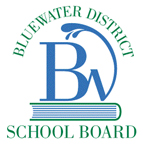 IntroductionEnglish-French tensions have been an issue throughout Canada’s history;Dispute between fur trading companies led to the Seven Years’ War;Métis resistance led to the execution of Louis Riel;Laurier saw that tensions could divide the country and he wanted to find a compromise.The Manitoba ActManitoba Act of 1870 gave guarantees to both English and French-speaking people;In education, guarantees were made to both sides:English and French language rights were guaranteed in the courts;There would be religious schools: Protestant or Roman Catholic.Although language rights were not guaranteed in schools, the system did seem to satisfy both populations.Manitoba SchoolsManitoba received many immigrants during the 1880s;Most were English Protestant;By 1890 the majority of people were English speaking and demanded changes to its language laws:Abolished French as official language and courts spoke in English only;Removed government support from Roman Catholic schools.Legal Ruling and the Political SituationEnglish speakers across Canada supported Manitoba’s reforms;French speakers were strongly opposed;In 1895, the court decided Manitoba could make these changes and only federal government could overrule;Conservative government reintroduced the old system while Laurier and the Liberals opposed it.Laurier’s CompromiseIf Laurier was elected he would:Not restore the old system in Manitoba;Allow French instruction if they had the numbers for it;Religious instruction at the end of the day.This was an effective compromise;Laurier’s opposition forced the government to withdraw its bill and call an election;Laurier won majority in 1896.Conclusion: ReactionsNot everyone agreed with Laurier’s compromise;Others thought the issue had been blown out of proportion;Language and religion play powerful roles in politics;The ability for Laurier to find the middle ground was one of the reasons he remained Prime Minister for 15 years (1896-1911).